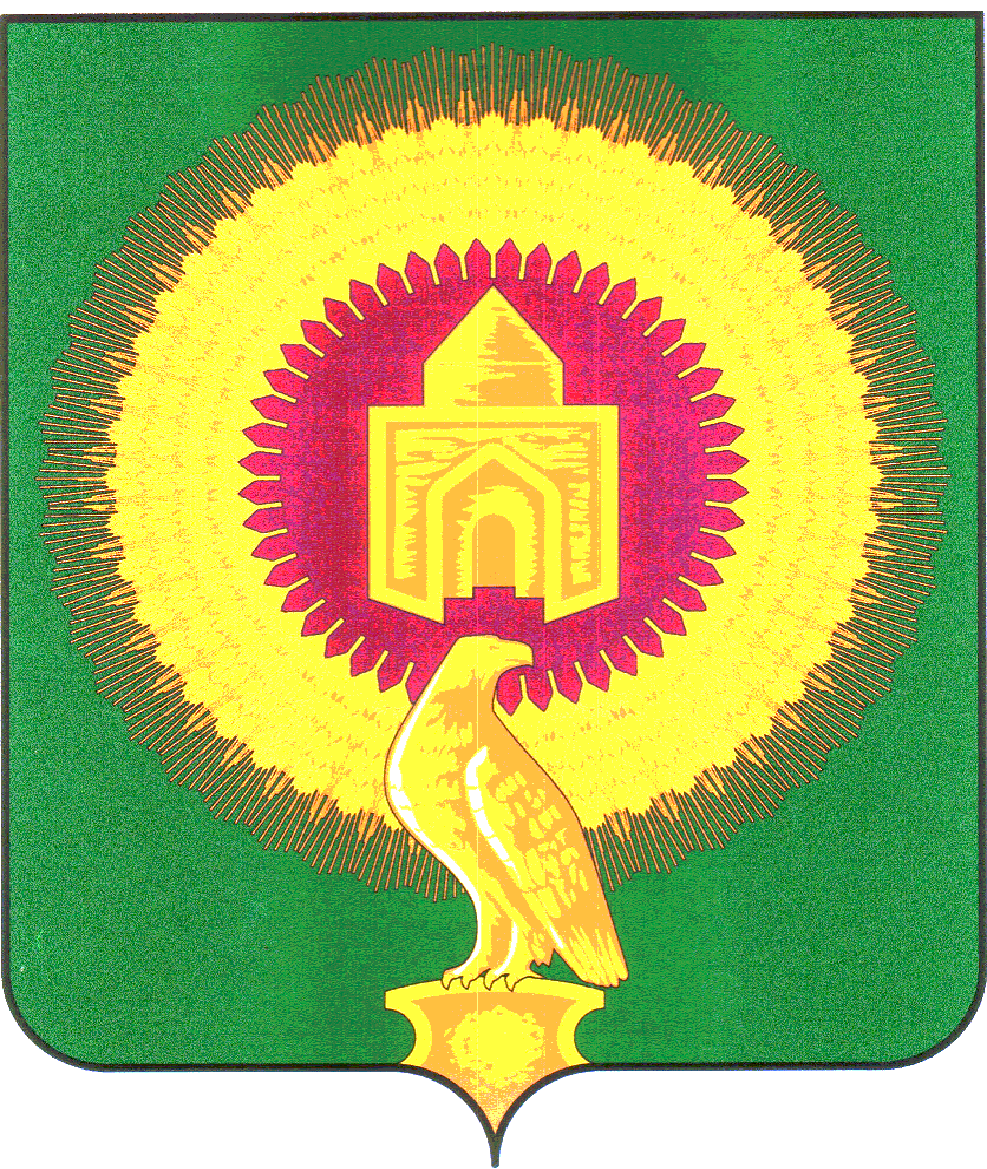 СОВЕТ ДЕПУТАТОВКАЗАНОВСКОГО СЕЛЬСКОГО ПОСЕЛЕНИЯВАРНЕНСКОГО МУНИЦИПАЛЬНОГО РАЙОНАЧЕЛЯБИНСКОЙ ОБЛАСТИРЕШЕНИЕот 19 января 2021 года                            № 01   О внесении изменений и дополнений в бюджет Казановского сельскогопоселения на 2021 год и на плановый период 2022 и 2023 годовСовет депутатов Казановского сельского поселения РЕШАЕТ:1. Внести в бюджет Казановского сельского поселения на 2021 год и на плановый период 2022 и 2023 годов, принятый Решением Совета депутатов Казановского сельского поселения Варненского муниципального района Челябинской области от 25 декабря 2020 года № 27 следующие изменения:1) в статье 1:в пункте 1 п.п. 2 слова «в сумме 4691,38 тыс. рублей» заменить на слова «в сумме 5121,20 тыс. рублей»;в пункте 1 п.п. 3 слова «дефицит (профицит) бюджета Казановского сельского поселения не планируется» заменить на слова «дефицит бюджета Казановского сельского поселения на 2021 год в сумме 429,82 тыс.рублей».2) Приложение 4 изложить в новой редакции (приложение 1 к настоящему решению);3) Приложение 6 изложить в новой редакции (приложение 2 к настоящему решению);4) Приложение 12 изложить в новой редакции (приложение 3 к настоящему решению);2. Настоящее Решение вступает в силу со дня его подписания и обнародования.Глава Казановского сельского поселения                  ____________         Т.Н. КоломыцеваПредседатель совета депутатовКазановского сельского поселения                              ___________           Р.У. Хасанова Приложение 1к решению "О внесении изменений и дополнений в бюджет Казановского сельского поселенияна 2021 год и на плановый период 2022 и 2023 годов»от 19 января 2021 года № 01Приложение 4к решению "О бюджете Казановского сельского поселенияна 2021 год и на плановый период 2022 и 2023 годов»от 25 декабря 2020 года № 27 Распределение бюджетных ассигнований по разделам, подразделам, целевым статьям, группам видов расходов бюджета Казановского сельского поселения на 2021 год	      (тыс. руб.)Приложение 2к решению "О внесении изменений и дополнений в бюджет Казановского сельского поселенияна 2021 год и на плановый период 2022 и 2023 годов»от 19 января 2021 года № 01Приложение 6к решению "О бюджете Казановского сельского поселенияна 2021 год и на плановый период 2022 и 2023 годов»от 25 декабря 2020 года № 27 Ведомственная структура расходов бюджета Казановского сельского поселения на 2021 год	      (тыс. руб.)Приложение 3к решению "О внесении изменений и дополнений в бюджет Казановского сельского поселенияна 2021 год и на плановый период 2022 и 2023 годов»от 19 января 2021 года № 01Приложение 12к решению "О бюджете Казановского сельского поселенияна 2021 год и на плановый период 2022 и 2023 годов»от 25 декабря 2020 года № 27 Источники внутреннего финансирования дефицита бюджета Казановского сельского поселения на 2021 год (тыс. рублей)  Наименование показателяКБККБККБККБКСумма на 2021 годНаименование показателяРазделПодразделКЦСРКВРСумма на 2021 год123456ВСЕГО:5121,20ОБЩЕГОСУДАРСТВЕННЫЕ ВОПРОСЫ013510,98Функционирование высшего должностного лица субъекта Российской Федерации и муниципального образования0102487,20Расходы общегосударственного характера01029900400000487,20Глава муниципального образования01029900420301487,20Расходы на выплаты персоналу в целях обеспечения выполнения функций государственными (муниципальными) органами, казенными учреждениями, органами управления государственными внебюджетными фондами01029900420301100487,20Функционирование Правительства Российской Федерации, высших исполнительных органов государственной власти субъектов Российской Федерации, местных администраций01042492,59Расходы общегосударственного характера010499004000002492,59Центральный аппарат010499004204012492,59Расходы на выплаты персоналу в целях обеспечения выполнения функций государственными (муниципальными) органами, казенными учреждениями, органами управления государственными внебюджетными фондами01049900420401100688,70Закупка товаров, работ и услуг для обеспечения государственных (муниципальных) нужд010499004204012001795,28Межбюджетные трансферты010499004204015008,18Иные бюджетные ассигнования010499004204018000,43Обеспечение деятельности финансовых, налоговых и таможенных органов и органов финансового (финансово-бюджетного) надзора0106523,80Расходы общегосударственного характера01069900400000523,80Центральный аппарат01069900420401523,80Расходы на выплаты персоналу в целях обеспечения выполнения функций государственными (муниципальными) органами, казенными учреждениями, органами управления государственными внебюджетными фондами01069900420401100523,80Другие общегосударственные вопросы01137,39Обеспечение деятельности народных дружин0113250002504К7,39Межбюджетные трансферты0113250002504К5007,39НАЦИОНАЛЬНАЯ ОБОРОНА0245,30Мобилизационная и вневойсковая подготовка020345,30Осуществление полномочий по первичному воинскому учету на территориях, где отсутствуют военные комиссариаты0203463005118045,30Расходы на выплаты персоналу в целях обеспечения выполнения функций государственными (муниципальными) органами, казенными учреждениями, органами управления государственными внебюджетными фондами0203463005118010043,30Закупка товаров, работ и услуг для обеспечения государственных (муниципальных) нужд020346300511802002,00НАЦИОНАЛЬНАЯ ЭКОНОМИКА04372,32Дорожное хозяйство (дорожные фонды)0409372,32Содержание улично-дорожной сети и искусственных сооружений Варненского муниципального района04091800018001172,32Закупка товаров, работ и услуг для обеспечения государственных (муниципальных) нужд04091800018001200172,32Мероприятия по совершенствованию движения пешеходов и предупреждению аварийности с участием пешеходов04092400024002200,00Закупка товаров, работ и услуг для обеспечения государственных (муниципальных) нужд04092400024002200200,00ЖИЛИЩНО-КОММУНАЛЬНОЕ ХОЗЯЙСТВО05299,00Благоустройство0503299,00Освещение населённых пунктов0503800008001К247,10Закупка товаров, работ и услуг для обеспечения государственных (муниципальных) нужд0503800008001К200247,10Обслуживание и ремонт сетей уличного освещения0503800008002К46,52Закупка товаров, работ и услуг для обеспечения государственных (муниципальных) нужд0503800008002К20046,52Благоустройство050399060000005,38Расходы на прочие мероприятия по благоустройству поселений050399060005005,38Закупка товаров, работ и услуг для обеспечения государственных (муниципальных) нужд050399060005002005,38КУЛЬТУРА, КИНЕМАТОГРАФИЯ08893,60Культура0801893,60Организация деятельности клубных формирований0801630006301К893,60Расходы на выплаты персоналу в целях обеспечения выполнения функций государственными (муниципальными) органами, казенными учреждениями, органами управления государственными внебюджетными фондами0801630006301К100884,10Закупка товаров, работ и услуг для обеспечения государственных (муниципальных) нужд0801630006301К2009,50Наименование показателяКБККБККБККБККБКСумма на 2021 годНаименование показателяКВСРРазделПодразделКЦСРКВРСумма на 2021 год1234567ВСЕГО:5121,20Администрация Казановского сельского поселения Варненского муниципального района Челябинской области8405121,20ОБЩЕГОСУДАРСТВЕННЫЕ ВОПРОСЫ840013510,98Функционирование высшего должностного лица субъекта Российской Федерации и муниципального образования8400102487,20Расходы общегосударственного характера84001029900400000487,20Глава муниципального образования84001029900420301487,20Расходы на выплаты персоналу в целях обеспечения выполнения функций государственными (муниципальными) органами, казенными учреждениями, органами управления государственными внебюджетными фондами84001029900420301100487,20Функционирование Правительства Российской Федерации, высших исполнительных органов государственной власти субъектов Российской Федерации, местных администраций84001042492,59Расходы общегосударственного характера840010499004000002492,59Центральный аппарат840010499004204012492,59Расходы на выплаты персоналу в целях обеспечения выполнения функций государственными (муниципальными) органами, казенными учреждениями, органами управления государственными внебюджетными фондами84001049900420401100688,70Закупка товаров, работ и услуг для обеспечения государственных (муниципальных) нужд840010499004204012001795,28Межбюджетные трансферты840010499004204015008,18Иные бюджетные ассигнования840010499004204018000,43Обеспечение деятельности финансовых, налоговых и таможенных органов и органов финансового (финансово-бюджетного) надзора8400106523,80Расходы общегосударственного характера84001069900400000523,80Центральный аппарат84001069900420401523,80Расходы на выплаты персоналу в целях обеспечения выполнения функций государственными (муниципальными) органами, казенными учреждениями, органами управления государственными внебюджетными фондами84001069900420401100523,80Другие общегосударственные вопросы84001137,39Обеспечение деятельности народных дружин8400113250002504К7,39Межбюджетные трансферты8400113250002504К5007,39НАЦИОНАЛЬНАЯ ОБОРОНА8400245,30Мобилизационная и вневойсковая подготовка840020345,30Осуществление полномочий по первичному воинскому учету на территориях, где отсутствуют военные комиссариаты8400203463005118045,30Расходы на выплаты персоналу в целях обеспечения выполнения функций государственными (муниципальными) органами, казенными учреждениями, органами управления государственными внебюджетными фондами8400203463005118010043,30Закупка товаров, работ и услуг для обеспечения государственных (муниципальных) нужд840020346300511802002,00НАЦИОНАЛЬНАЯ ЭКОНОМИКА84004372,32Дорожное хозяйство (дорожные фонды)8400409372,32Содержание улично-дорожной сети и искусственных сооружений Варненского муниципального района84004091800018001172,32Закупка товаров, работ и услуг для обеспечения государственных (муниципальных) нужд84004091800018001200172,32Мероприятия по совершенствованию движения пешеходов и предупреждению аварийности с участием пешеходов84004092400024002200,00Закупка товаров, работ и услуг для обеспечения государственных (муниципальных) нужд84004092400024002200200,00ЖИЛИЩНО-КОММУНАЛЬНОЕ ХОЗЯЙСТВО84005299,00Благоустройство8400503299,00Освещение населённых пунктов8400503800008001К247,10Закупка товаров, работ и услуг для обеспечения государственных (муниципальных) нужд8400503800008001К200247,10Обслуживание и ремонт сетей уличного освещения8400503800008002К46,52Закупка товаров, работ и услуг для обеспечения государственных (муниципальных) нужд8400503800008002К20046,52Благоустройство840050399060000005,38Расходы на прочие мероприятия по благоустройству поселений840050399060005005,38Закупка товаров, работ и услуг для обеспечения государственных (муниципальных) нужд840050399060005002005,38КУЛЬТУРА, КИНЕМАТОГРАФИЯ84008893,60Культура8400801893,60Организация деятельности клубных формирований8400801630006301К893,60Расходы на выплаты персоналу в целях обеспечения выполнения функций государственными (муниципальными) органами, казенными учреждениями, органами управления государственными внебюджетными фондами8400801630006301К100884,10Закупка товаров, работ и услуг для обеспечения государственных (муниципальных) нужд8400801630006301К2009,50Код бюджетной классификации Российской ФедерацииНаименование источника средствСумма840 01050201100000510Источники внутреннего финансирования дефицитов бюджетов429,82840 01050201100000610Изменение остатков средств на счетах по учёту средств бюджета429,82